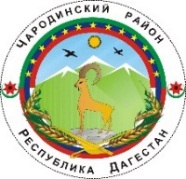 АДМИНИСТРАЦИЯМУНИЦИПАЛЬНОГО ОБРАЗОВАНИЯ «ЧАРОДИНСКИЙ РАЙОН»Р А С П О Р Я Ж Е Н И Еот 16 марта 2020 г. №13 -р с. ЦурибО мерахпо приведению в порядок внешнего вида объектовнедвижимого имущества, земельных участков и прилегающих территорий на территории муниципального образования «Чародинский район»Руководствуясь Уставом муниципального образования «Чародинский район» и в целях подготовки к празднованию 75-летия Победы Советского народа в Великой Отечественной войне 1941-1945 годов на территории муниципального образования «Чародинский район»:Руководителям муниципальных учреждений (организаций, предприятий) муниципального образования «Чародинский район» в срок не позднее 05 мая 2020 г. привести в надлежащее состояние:внешней вид (фасады) зданий, строений и сооружений, находящихся во владении и пользовании вверенных учреждений (организаций, предприятий);земельные участки, находящиеся во владении и пользовании вверенных учреждений (организаций, предприятий). Рекомендовать руководителям учреждений, организаций и предприятий, осуществляющих свою деятельность на территории муниципального образования «Чародинский район», независимо от форм собственности и ведомственной принадлежности, в срок не позднее 05 мая 2020 г. привести в надлежащее состояние:внешней вид (фасады) зданий, строений и сооружений, находящихся во владении и пользовании вверенных учреждений (организаций, предприятий);земельные участки, находящиеся во владении и пользовании вверенных учреждений (организаций, предприятий). Контроль за исполнением настоящего распоряжения возложить на заместителя главы администрации муниципального образования «Чародинский район» Магомедова Р.И. Настоящее распоряжение вступает в силу со дня его подписания.         Врио главы администрациимуниципального образования      «Чародинский район»                                                      Р.И. МагомедовСведенияоб опубликовании МНПАНаименование МНПАОфициальное опубликование/ размещение Постановление - О мерахпо приведению в порядок внешнего вида объектовнедвижимого имущества, земельных участков и прилегающих территорий на территории муниципального образования «Чародинский район»    На сайте МО-Чарода.РФ,в разделе «Документы»